Publicado en  el 22/05/2015 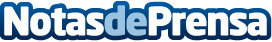 El IV Festival de Escuelas de Teatro de Bilbao recibe más del doble de propuestas respecto al pasado añoDatos de contacto:Nota de prensa publicada en: https://www.notasdeprensa.es/el-iv-festival-de-escuelas-de-teatro-de-bilbao_1 Categorias: Música http://www.notasdeprensa.es